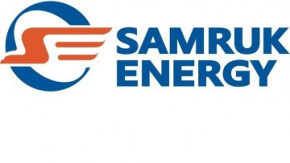 АНАЛИЗ РЫНКА ЭЛЕКТРОЭНЕРГЕТИЧЕСКОЙ ОТРАСЛИ КАЗАХСТАНАОКТЯБРЬ 2022 ГОДАПодготовлен: Департаментом «Развитие Рынка и Продажи» Контактные данные: 8 (7172) 55-30-19Ноябрь 2022 годаПроизводство электрической энергии в ЕЭС КазахстанаПо данным Системного оператора электростанциями РК в январе-октябре 
2022 года было выработано 91 793,5 млн. кВтч электроэнергии, что на 
2001,5 млн. кВтч или на 2,1% меньше аналогичного периода 2021 года. Уменьшение выработки наблюдалось по Северной зоне ЕЭС Казахстана. млн. кВтч1.1 Производство электроэнергии по областям РКВ январе-октябре 2022 года по сравнению с аналогичным периодом 2021 года производство электроэнергии значительно увеличилось в Атырауской, Жамбылской, Костанайской, Кызылординской и Туркестанской областях. Резкое увеличение производства электроэнергии в Жамбылской области на 1 518,8 млн кВтч. или на 68,1% связано с включением дополнительно двух блоков на Жамбылской ГРЭС в целях покрытия дефицита электроэнергии в Южной зоне. В то же время, уменьшение производства электроэнергии наблюдалось в Акмолинской, Актюбинской, Алматинская, Восточно-Казахстанской, Западно-Казахстанской, Карагандинской, Мангистауской, Павлодарской и Северо-Казахстанской областях.млн. кВтч1.2 Прозводство электроэнергии энергопроизводящими организациями 
АО «Самрук-Энерго»Объем производства электроэнергии энергопроизводящими организациями АО «Самрук-Энерго» за январь-октябрь 2022 года составил 28 597 млн. кВтч. Снижение выработки электроэнергии в сравнении с показателями аналогичного периода 2021 года составило 600,5 млн. кВтч или 2,1%. млн. кВтч1.3 Доли энергохолдингов и крупных энергопроизводящих организаций в выработке электроэнергии Казахстана Как видно из представленного ниже графика доля компании АО «Самрук-Энерго» на рынке электрической энергии Казахстана остается лидирующей и составляет 31,2%.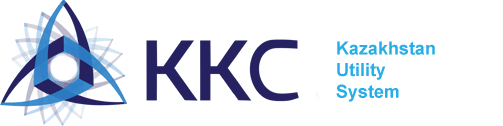 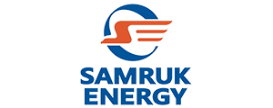 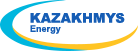 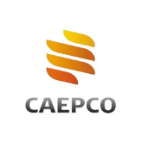 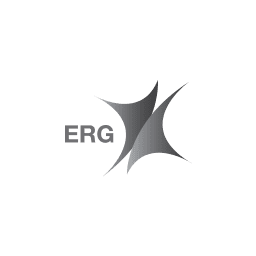 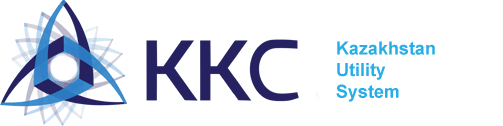 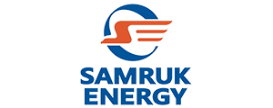 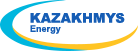 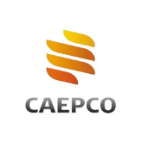 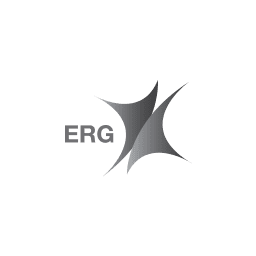 Потребление электрической энергии в ЕЭС КазахстанаВ январе-октябре 2022г. по сравнению с январем-октябрем 2021 года индекс промышленного производства (далее ИПП) составил 101,4%. Увеличение объемов производства зафиксировано в 13 регионах республики, снижение наблюдается в Атырауской, Западно-Казахстанской, Жетісу, Костанайской, Кызылординской, Павлодарской и Туркестанской областях.Изменение индексов промышленного производствав % к соответствующему периоду предыдущего года, прирост +, снижение –В Жамбылской области за счет роста производства сахара, колбасных изделий, дизельного топлива, фосфора, золота в сплаве доре ИПП составил 111,1%.В области Абай ИПП составил 109,4% за счет роста добычи медных и золотосодержащих руд, производства медных концентратов,  рафинированной меди.В городе Алматы за счет роста производства шоколода, безалкогольных напитков, легковых автомобилей ИПП составил 109,2%.В Акмолинской области за счет увеличения добычи золотосодержащих руд, производства золотосодержащих концентратов, золота в сплаве доре ИПП составил 108,8%.В городе Шымкент за счет увеличения производства бензина, керосина, дизельного топлива, топочного мазута, лекарств ИПП составил 105,8%.В области Ұлытау ИПП составил 105,1% за счет роста добычи железных неагломерированных и свинцово-цинковых руд,  производства черновой и рафинированной меди, медной проволоки.В Алматинской области ИПП составил 104,8% за счет увеличения производства пива, безалкогольных напитков и сигарет. В Восточно-Казахстанской области ИПП составил 103,4% за счет роста производства аффинированного золота и серебра, рафинированной меди.В Мангистауской области ИПП составил 102,1% за счет увеличения производства строительных растворов, элементов сборных конструкций для строительства, насосов для перекачки жидкости, нефтепромыслового оборудования. В Карагандинской области рост ИПП составил 101,5% за счет увеличения производства прутков и стержней горячекатаных из стали, аффинированного золота и серебра, черновой и рафинированной меди.В городе Астана ИПП составил 101,2% за счет роста производства элементов конструкций сборных для строительства, аффинированного золота.В Актюбинской области ИПП составил 101,2% за счет увеличения добычи медно-цинковых руд, феррохрома.В Северо-Казахстанской области за счет роста добычи урановых и ториевых руд, производства муки, готовых кормов для животных, спирта питьевого, комбайнов ИПП составил 101,1%.В Павлодарской области ИПП составил 99,1% за счет снижения добычи медных руд и концентратов, производства дизельного топлива, необработанного алюминия, феррохрома, электроэнергии.В Кызылординской области ИПП составил 98,7% за счет сокращения добычи сырой нефти, производства углеводородных сжиженных газов.В Западно-Казахстанской ИПП составил 98,7% за счет снижения добычи газового конденсата. В Атырауской области ИПП составил 98,1% за счет сокращения добычи сырой нефти. В области Жетісу ИПП составил 97,6% за счет снижения производства металлоконструкций, солода, электрических аккумуляторов. В Туркестанской области за счет снижения добычи урановых и ториевых руд ИПП составил 95,8%.В Костанайской области ИПП составил 95,7% за счет снижения добычи железных неагломерированных руд, железорудных окатышей и концентратов.2.1 Потребление электрической энергии по зонам и областямПо данным Системного оператора, в январе-октябре 2022 года наблюдалось уменьшение в динамике потребления электрической энергии республики в сравнении с аналогичными показателями 2021 года на 1 321,9 млн. кВтч или на 1,4%. Так, в западной и южной зонах республики потребление увеличилось на 0,6% и на 0,5% соответственно.млн. кВтч2.2 Потребление электроэнергии потребителями энергохолдингов и крупных энергопроизводящих организацийЗа январь-октябрь 2022 года наблюдается снижение электропотребления потребителями энергохолдингов и крупных энергопроизводящих организаций.млн. кВтчВ январе-октябре 2022 года наблюдается рост потребления электроэнергии компаниями АО «Самрук-Энерго» на 741 млн. кВтч или на 12,7 % в сравнении с аналогичными показателями за 2021 год.млн. кВтч2.3 Электропотребление крупными потребителями КазахстанаЗа январь-октябрь 2022 года по отношению к аналогичному периоду 2021 года потребление электроэнергии по крупным потребителям уменьшилось на 772,5 млн. кВтч или на 2,7%. млн. кВтчЭкспорт-импорт электрической энергииВ целях балансирования производства-потребления электроэнергии в январе-октябре 2022 года экспорт в РФ составил 991,5 млн. кВтч, импорт из РФ 848,8 млн. кВтч.В том числе экспорт АО «KEGOC» в РФ 956,4 млн. кВтч, импорт электроэнергии за отчетный период в объеме 706,4 млн. кВтч.млн. кВтчУгольПо информации Бюро национальной статистики, в Казахстане в январе-октябре 2022 года добыто 96 793,8 тыс. тонн каменного угля, что на 8,3% больше чем за аналогичный период 2021 года (89 343,7 тыс. тонн).тыс. тоннВ январе-октябре 2022 года ТОО «Богатырь Комир» добыто 35 331,8 тыс. тонн, что на 4 % меньше, чем за соответствующий период 2021 года (36 821,2 тыс. тонн).      Реализованный объем угля в январе-октябре 2022 года составил 35 117,8 тыс. тонн, из них на внутренний рынок РК 26 529,9 тыс. тонн, что на 7,9% меньше, чем за аналогичный период 2021 года (28 792,9 тыс. тонн) и на экспорт (РФ) – 8 587,9 тыс. тонн, что на 6,8% больше, чем за соответствующий период 2021 года (8 038,1 тыс. тонн).По показателям за январь-октябрь 2022 года в сравнении с аналогичными показателями в 2021 году в ТОО «Богатырь Комир» наблюдается снижение реализации угля на 1 713,2 тыс. тонн или на 4,7%.       тыс. тоннВозобновляемые источники энергииПоказатели ВИЭ в РКПо данным Министерства энергетики РК на октябрь 2022 года в Казахстане действует 148 объектов ВИЭ суммарной мощностью более 2 333,2 МВт.С начала года введено в эксплуатацию 14 объектов:- СЭС ТОО «АлматыЭнергоПроджект» 4,95МВт;- СЭС «Айша» ТОО «AEC Asa» 50 МВт;- СЭС «Макпал» ТОО «Инженерная Арена» 4,95МВт;- ВЭС Шелек ТОО «Жеруйык Энерго» 50МВт;- ВЭС Шелек ТОО «Энергия Семиречья» 60МВт;- ТОО ВЭС Абай-1, 100 МВт;- ТОО ВЭС Абай -250 МВт;- СЭС Балхаш ТОО «KAZ GREEN ENERGY» (в составе КУП), 50МВт; - Нетто-потребитель;- СЭС Отрар ТОО «Cascade NRG»;- СЭС Жалагаш ТОО «Номад Солар»;- ТОО ВЭС «Шенгельди-1, 2»;- ТОО ВЭС «Новотэкс».По данным Системного оператора объем отпуска электроэнергии в ЕС РК объектами по использованию ВИЭ (СЭС, ВЭС, БГС, малые ГЭС) РК за январь-октябрь 2022 года составил 4 245,1 млн. кВтч. В сравнении с январем-октябрем 2021 года (3 546,3 млн. кВтч) прирост составил 698,8 млн. кВтч или 19,7%. Повышение производства электроэнергии наблюдается на ВЭС, СЭС и малых ГЭС по сравнению с аналогичным периодом 2021 года, в то время как объем выработки БГУ снизился по сравнению с прошлым годом.млн. кВтчРоль АО «Самрук-Энерго» в производстве чистой электроэнергииВыработка электроэнергии объектами ВИЭ АО «Самрук-Энерго» (СЭС, ВЭС и малые ГЭС) за январь-октябрь 2022 года составила 325,3 млн. кВтч, что на 20,9% выше по сравнению с аналогичным периодом 2021 года (269,1 млн. кВтч). Доля электроэнергии ВИЭ АО «Самрук-Энерго» в январе-октябре 2022 года составила 7,7% от объема вырабатываемой объектами ВИЭ электроэнергии в РК, в то время как в январе-октябре 2021 года данный показатель составил 7,6%. Снижение доли ВИЭ АО «Самрук-Энерго» в выработке ВИЭ РК в 2022 году связано с ростом выработки электроэнергии ВИЭ в РК.млн. кВтчМеждународное отношенияСтатус формирования Общего электроэнергетического рынка Евразийского экономического союзаОбщий электроэнергетический рынок Евразийского экономического союза планируется сформировать путем интеграции национальных рынков электроэнергии Армении, Белоруссии, Казахстана, Кыргызстана и России. Государства-члены ЕАЭС проводят поэтапное формирование общего электроэнергетического рынка Союза на основе параллельно работающих электроэнергетических систем с учетом приоритетного обеспечения электрической энергией внутренних потребителей государств-членов.При этом будет соблюден баланс экономических интересов производителей и потребителей электрической энергии, а также других субъектов ОЭР ЕАЭС.29 мая 2019 года в рамках празднования пятилетия подписания Договора Высшим советом подписан международный договор о формировании общего электроэнергетического рынка Союза в форме Протокола о внесении изменений в Договор о Евразийском экономическом союзе от 29 мая 2014 года (в части формирования общего электроэнергетического рынка Евразийского экономического союза).Кроме этого в соответствии с пунктом 42 вышеуказанного международного договора 20 декабря 2019 года Высшим советом принято Решение № 31 «О плане мероприятий, направленных на формирование общего электроэнергетического рынка Евразийского экономического союза», устанавливающего в том числе сроки утверждения и вступления в силу правил функционирования общего электроэнергетического рынка Союза, а также других актов, предусмотренных указанным Протоколом.Справочно:Протокол определяет правовые основы и принципы формирования, функционирования и развития ОЭР, устанавливает сферы, которые будут урегулированы правилами функционирования ОЭР, а также наделяет полномочиями Межправсовета и Совет Комиссии по утверждению актов, регулирующих ОЭР.В 2022 году проведено две заседаний Консультативного комитета по электроэнергетике при Коллегии ЕЭК (17-е заседание 19 января, 18-е заседание 
24-25 августа, 19-е заседание 10-12 октября), 16 заседаний Подкомитета по формированию ОЭР ЕАЭС Консультативного комитета по электроэнергетике при Коллегии ЕЭК (79-е заседание 13-14 января, 80-е заседание 26-27 января, 
81-е заседание 11 февраля, 82-е заседание 25 февраля, 83-е заседание 17-18 марта, 84-е заседание 31 марта, 85-е заседание 8 апреля, 86-е заседание 15 апреля, 
87-е заседание 26 апреля, 88-е заседание 17-18 мая, 89-е заседание, 90-е заседание 
30 июня, 91-е заседание, 92-заседание 22 июля, 93-е заседание 29 июля, 
94-е заседание 10 августа), а также 4 марта 2022 года принято участие в рабочем совещании казахстанской и российской сторон о порядке регистрации свободных двусторонних договоров при взаимной торговле электрической энергией на общем электроэнергетическом рынке Евразийского экономического союза. В ходе заседаний обсуждены:- тайминг процессов на ОЭР союза;- возможность установления цен (тарифов) на услуги по торговой и внеторговой межгосударственной передаче электрической энергии (мощности) на планируемый год, сроках опубликования этих цен (тарифов) и сроках информирования о скорректированных ценах (тарифах) в течение года;- сокращение (обнуление) почасовых объемов поставок по срочным контрактам при выявлении технической нереализуемости сальдо-перетоков электрической энергии через межгосударственные сечения (внутренние сечения).На 17-ом заседании рассмотрены следующие вопросы: О несогласованных положениях проекта правил взаимной торговли электрической энергией на общем электроэнергетическом рынке Союза (далее – правила взаимной торговли), в том числе:определение понятия «коммерческий учет электрической энергии»;исключение (сохранение) из проекта правил взаимной торговли положения о необходимости компенсации поставщиками и покупателями на внутреннем оптовом электроэнергетическом рынке в соответствии с законодательством соответствующего государства-члена отклонений фактических почасовых объемов производства и потребления (поставки) субъектов внутренних оптовых электроэнергетических рынков от плановых значений, определенных в том числе с учетом сделок на общем электроэнергетическом рынке Евразийского экономического союза (пункт 8 проекта правил взаимной торговли);порядок регистрации свободных двусторонних договоров (предложение РФ) (пункты 38, 40, 41 проекта правил взаимной торговли);исключение (сохранение) из проекта правил взаимной торговли положения о внешнем балансировании в качестве одной из составляющих величины почасовых отклонений сальдо-перетоков электрической энергии в межгосударственном сечении для каждого часа расчетного периода (пункты 89, 90 проекта правил взаимной торговли);исключение пункта 93, содержащего принцип равенства цены как на покупку, так и на продажу электроэнергии в пределах допустимого диапазона, установленного в соглашениях о параллельной работе, при наличии пункта 94 проекта правил взаимной торговли (предложение российской стороны).О несогласованных положениях проекта правил доступа к услугам по межгосударственной передаче электрической энергии (мощности) в рамках Евразийского экономического союза (далее – правила доступа), в том числе:уточнение условия «наличие у лица, обратившегося за заключением такого договора, невыполненных обязательств об оплате услуги по внеторговой межгосударственной передаче электрической энергии (мощности)», при котором организация, уполномоченная на внеторговую межгосударственную передачу, вправе отказаться от заключения договора внеторговой межгосударственной передачи фразой «в отношении объемов, не вызывающих разногласие сторон, по ранее заключенным договорам» (пункт 17 проекта правил доступа);исключение (сохранение) из проекта правил доступа положения о том, что межгосударственная передача электрической энергии (мощности) в интересах субъектов электроэнергетики третьих государств (поставки в третьи государства и между третьими государствами, передача из одной части третьего государства в другую его часть) регулируется в соответствии с пунктом 2 Протокола об общем электроэнергетическом рынке Союза (пункт 34 проекта правил доступа).Работа по формированию общего электроэнергетического рынка Евразийского экономического союза продолжается. 5.2 Обзор СМИ в странах СНГ(по информации с сайта Исполнительного комитета ЭЭС СНГ)КазахстанВ АО «KEGOC» прошел первый форум по безопасности и охране трудаАО «KEGOC» провело в г. Астане первый форум по безопасности и охране труда.В мероприятии приняли участие представители Министерства энергетики Республики Казахстан, руководители и эксперты в области HSE (Health Safety Environment) АО «Самрук-Қазына» и компаний, входящих в его структуру, АО «KEGOC», а также представители компаний стран СНГ.На форуме, прошедшем под эгидой «Года безопасности и охраны труда - 2022», профильные специалисты и лидеры в области HSE поделились передовым опытом по обеспечению безопасных условий труда, говорили о промышленной медицине и современных средствах защиты на производстве.На мероприятии председатель делового совета «Vision Zero Казахстан» вручил АО «KEGOC» сертификат подтверждающий, что компания является участником международного движения нулевого травматизма - Vision Zero (концепция Vision Zero, основанная на трех главных аспектах трудовой деятельности всех уровней – безопасности, здоровья и благополучия, объединяет ведущие производственные компании по всему миру).Еще одним знаменательным событием на форуме стало подписание руководителями филиалов АО «KEGOC» (9 производственных филиалов по всей стране) личных обязательств в области Health & Safety, согласно которым любой работник компании наделяется правом остановить выполнение работ в случае выявления им небезопасных условий труда.Министр энергетики Республики Казахстан рассказал о переходе на новую тарифную политику «Тариф в обмен на инвестиции»21 октября 2022 года Министр энергетики Республики Казахстан Болат Акчулаков в своем выступлении в Службе центральных коммуникаций рассказал о том, как будет проходить переход на актуализированную тарифную политику в секторе генерации «Тариф в обмен на инвестиции» в рамках реализации Послания Главы государства Касым-Жомарта Токаева.Продолжающийся дефицит электрической энергии с 2021 года является следствием участившихся случаев аварийного выбытия морально устаревшего оборудования отечественных энергоисточников.По сравнению с аналогичным периодом 2021 года количество аварийных остановов энергетического оборудования увеличилось на 22%, а их продолжительность – на 16%. Износ генерирующих мощностей на сегодня составляет порядка 60%.В ходе брифинга глава ведомства Болат Акчулаков отметил, что сложившаяся ситуация и факторы, сдерживающие развитие отрасли, на фоне фиксировавшегося рекордного роста потребления в дальнейшем может стать серьезной угрозой для энергетической устойчивости страны.Напомним, что с 2009 по 2015 годы в стране действовала программа «Тариф в обмен на инвестиции» с внедрением предельных тарифов на электрическую энергию. За вышеуказанный период времени был создан среднесрочный резерв мощности путем ввода 1,2 ГВт новых мощностей и восстановления 1,7 ГВт мощностей, которые в итоге и дали возможность покрыть возникавший ранее дефицит.Сейчас же задача перехода к актуализированной тарифной политике в секторе генерации «Тариф в обмен на инвестиции» состоит в том, чтобы достичь снижения износа генерирующих мощностей на 15% к 2035 году путем трансформации подходов в тарифообразовании с увеличением ежегодных инвестиций в 3 раза. Немаловажной частью обновленной модели является усиление действующих механизмов поддержки и обратных обязательств со стороны рынка.Текущая политика по сдерживанию тарифов на электрическую энергию не учитывает рост инфляции в полной мере, что также влияет на инвестиционную привлекательность отрасли, так как для обеспечения стабильности работы энергопредприятий необходима прогнозируемая тарифная политика, предусматривающая индексацию на уровень инфляции.В рамках действующего сейчас Рынка электрической мощности лимит на объем средств, направляемых на возврат вложенных в отрасль инвестиций, установлен на уровне 32 млрд тг. Министерством энергетики Республики Казахстан прорабатывается вопрос увеличения указанного лимита на 100 млрд. тенге, ожидается что это позволит обеспечить возможность дополнительной модернизации и расширения действующих электрических станций.Кроме того, в целях обеспечения притока инвестиций необходимо увеличить действующий тариф на Рынке электрической мощности с текущих 590 тысяч тенге за 1 МВт в месяц до 885 тысяч, что позволит привлечь в отрасль дополнительные 35 млрд тг. в год.Также, остаться в прошлом должен вопрос компенсации затрат на производство тепловой энергии за счет средств от реализации электрической энергии и услуги по поддержанию готовности электрической мощности. То есть, перекрестное субсидирование должно быть исключено, - подчеркнул министр энергетики Республики Казахстан Болат Акчулаков.Также глава ведомства отметил, что для защиты отдельных категорий потребителей от влияния роста тарифов будут созданы условия адресного субсидирования с учетом сегодняшнего опыта.Сектор теплоэнергетики с учетом социального аспекта требует внедрения гибридной модели, которая позволит стимулировать привлечение инвестиций и обеспечить гарантии возврата инвестиций с включением в себя действующих механизмов бюджетного финансирования теплоэнергетики и соответствующих обязательств собственников по инвестированию.Исполнение поручений Президента: в Казахстане разработана Концепция развития электроэнергетической отрасли страны до 2035 г.В ходе заседания Правительства под председательством Премьер-Министра Республики Казахстан Алихана Смаилова рассмотрен вопрос о развитии электроэнергетической отрасли страны. О текущем состоянии и перспективах ее развития доложил министр энергетики Республики Казахстан Болат Акчулаков.По словам министра энергетики, в настоящее время единая электроэнергетическая система работает стабильно.«Производство электроэнергии на 16 октября т. г. с учетом экспорта составило 86,9 млрд кВт·ч. Потребление составило 86,8 млрд кВт·ч, что на 1,4% ниже показателя за аналогичный период прошлого года».По его словам, снижение потребления связано во многом с проведенной работой по выявлению лиц, осуществлявших незаконную деятельность по цифровому майнингу. В этой связи, учитывая динамику работы энергосистемы за прошедшие годы, по оценкам министерства, в осенне-зимнем периоде 2022-2023 гг. максимум нагрузки в энергосистеме составит порядка 16,1 ГВт.В регионах страны, по словам министра, отопительный сезон начат и проходит в штатном режиме. Готовность энергопроизводящих и энергопередающих организаций составляет 95%.На складах энергоисточников накоплено 4,1 млн тонн угля и 81 тыс. тонн мазута, что соответствует утвержденным нормам.Завершены процедуры по выдаче паспортов готовности энергопроизводящим, энергопередающим организациям к работе в осенне-зимний период. В результате энергопроизводящим организациям выдано 95 паспортов, энергопередающим организациям выдано 66 паспортов.В целом, министерство на постоянной основе осуществляет контроль за ходом прохождения отопительного сезона, особенно в указанных регионах.Говоря о перспективах развития отрасли, министр отметил, что в настоящее время министерством подготовлено видение развития электроэнергетической отрасли до 2035 года, для реализации которого требуется принятие ряда системных мер.«Во-первых, требует реформирования рынок электрической энергии с переходом к новой модели функционирования на базе централизованной купли-продажи электрической энергии».«Для обеспечения стабильности работы энергопредприятий требуется прогнозируемая тарифная политика, предусматривающая индексацию на уровень инфляции. На сегодня в рамках рынка электрической мощности установлен лимит на объем средств, направляемых на возврат вложенных в отрасль инвестиций. В настоящее время лимит равен 32 млрд тг и требует увеличения на 100 млрд тг».«Доступность угля и развитая транспортная инфраструктура обуславливают надежность угольной генерации и низкую стоимость электроэнергии, что является основой для конкурентоспособности экономики».«Согласно целевым индикаторам, к 2025 году доля ВИЭ в общей выработке электроэнергии должна равняться 6%. В рамках принятия мер по достижению данного индикатора в ноябре текущего года планируется проведение аукционных торгов по проектам ВИЭ суммарной мощностью 690 МВт».КыргызстанКыргызская Республика в 2 раза увеличила импорт электроэнергии в январе-сентябре — до 2 млрд кВт·чКыргызская Республика в 2 раза увеличила импорт электроэнергии в январе-сентябре. Такие данные содержатся в статистике ОАО «Кыргызский энергетический расчетный центр».Импорт за 9 месяцев составил 2 млрд 85,6 млн кВт·ч. В то же время производство электроэнергии в Кыргызстане снизилось на 12% — до 9,5 млрд кВт·ч.Электроэнергия поступила из следующих стран:- Республика Узбекистан − 993,4 млн кВт·ч;- Республика Казахстан − 423 млн кВт·ч;- Турменистан − 669,2 млн кВт·ч.Прогноз: В 2023 году в энергетической отрасли Кыргызской Республики объемы финансирования предусмотрены в 1,3 млрд сомов (проекты)В 2023 году будут реализованы крупные инвестиционные проекты в энергетической и транспортной отраслях, которые внесут основной вклад в развитие строительства. Об этом говорится Прогнозе социально-экономического развития Кыргызстана на 2023–2027 годы.В энергетической отрасли объемы финансирования предусмотрены в сумме 11 млрд 335,9 млн сомов (24,2 % от всего государственных инвестиций), которые ожидаются за счет реализации проектов:«CASA-1000» (1 млрд 997,6 млн сомов – ВБ, ЕИБ, ИБР), «Ввод в эксплуатации второго гидроагрегата Камбар-Атинской ГЭС-2» (2 млрд 811,2 млн сомов – ЕАБР),«Реабилитация Токтогульской ГЭС, Фаза II» (2 млрд 72,1 млн сомов – АБР, ЕАБР),«Реабилитация Токтогульской ГЭС, Фаза III» (1 млрд 493,2 млн сомов – АБР),«Проект улучшения теплоснабжения» (795 млн сомов – ВБ),«Проект модернизации Уч-Курганской ГЭС» (1 млрд 939,9 млн сомов – АБР) и другие.Реализация указанных проектов позволит в значительной мере улучшить состояние энергетической отрасли в Кыргызской Республике и создаст благоприятную основу к увеличению обмена электрической энергией между соседними государствами, а также транзитных перетоков.«ПАО «Россети» и ОАО «НЭС Кыргызстана» договорились о стратегическом сотрудничествеКыргызстана» заключили соглашение о долгосрочном стратегическом сотрудничестве, направленном на развитие электросетевых комплексов сторон. Документ подписали главы компаний Андрей Рюмин и Алтынбек Рысбеков на полях форума РЭН-2022 в Москве.Соглашение предусматривает возможность реализации совместных проектов в области строительства и модернизации инфраструктуры, взаимодействие при разработке схем и программ развития электроэнергетических систем Кыргызской Республики. Также компании планируют проведение мероприятий для обмена опытом по широкому спектру вопросов, в том числе подготовке и переподготовке специалистов на базе корпоративных учебных центров, технологического присоединения потребителей, проектирования и строительства энергообъектов, цифровой трансформации электросетевого комплекса.ОАО «Национальная электрическая сеть Кыргызстана» – является энергетической компанией, которая транспортирует и распределяет электрическую энергию, выработанную электростанциями, по всей Кыргызской Республике до бытовых и крупных промышленных потребителей. Также компания является системным оператором, осуществляющим централизованное оперативно-диспетчерское управление национальной энергосистемой республики.В зоне ответственности компании находятся более 12 000 км линий электропередачи 35- 110-500 кВ и 547 подстанций.УзбекистанУзбекистан будет закупать электроэнергию у Туркменистана этой зимойРеспублика Узбекистан планирует закупить в наступившем осенне-зимнем периоде 4 млрд.кВт·ч электроэнергии в Туркменистане. Договоренность об этом достигнута во время недавнего визита президента Узбекистана Шавката Мирзиёева в Туркменистан.Подробности, в том числе информация о стоимости туркменского электричества для узбекских потребителей, не раскрывается.Напомним, Таджикистан ежегодно в весенне-летнем периоде (апрель-август) экспортирует в Узбекистан до 1,5 млрд киловатт-часов электроэнергии.Поставки электричества из Таджикистана в Узбекистан возобновились с апреля 2018 года после 9-летного перерыва на основе ежегодно заключаемых электроэнергетическими компаниями двух стран договоренностей.Каждый киловатт таджикской электроэнергии для Узбекистана составляет 2 цента.Низкий тариф для Узбекистана обусловлен тем, что Таджикистан, в свою очередь, получает узбекский природный газ по льготной цене.В самом Таджикистане бытовые потребители с 1 октября этого года платят за каждый киловатт 2,6 цента (26,51 дирамов).В Туркменистане около 90% электроэнергии производится на тепловых станциях (ТЭЦ, ТЭС), а в Таджикистане почти 95% электричества производится на ГЭС.В связи с сокращением воды в осенне-зимнем периоде Таджикистан в холодное время года сталкивается с нехваткой электроэнергии.В настоящее время в население сельских местностей Таджикистана получает электричество в лимитированных объемах.Министерства энергетики Узбекистана и Туркменистана подписали меморандумВ ходе официального визита Президента Республики Узбекистан в Туркменистан, лидерами двух стран Шавкатом Мирзиёевым и Сердаром Бердымухамедовым подписана Декларацию об углублении стратегического партнерства.Также между министерствами энергетики двух стран был подписан меморандум о взаимопонимании по дальнейшему развитию сотрудничества в области электроэнергетики.Конкретными направлениями этого сотрудничества являются:Сотрудничество сторон с целью развития торговли электроэнергией между двумя странами и налаживания ее транзита в другие страны;Продление срока действия действующих договоров поставки электроэнергии на взаимовыгодных условиях;Увеличение объема торговли электроэнергией;Сотрудничество в области ремонта объектов энергетики;Проведение ремонтных работ на объектах.Международные и местные эксперты обсудили вопросы развития оптового конкурентного рынка электроэнергии в Узбекистане14 октября в Министерстве энергетики Республики Узбекистан состоялся «Круглый стол», посвященный международному опыту по развитию оптового конкурентного рынка электроэнергии и дальнейшим планам Узбекистана в данной области.В мероприятии приняли участие представители заинтересованных министерств, ведомств и предприятий энергетического сектора, включая Министерство финансов, Агентство по стратегическим реформам, Антимонопольный комитет и другие.В ходе «Круглого стола» участники обсудили текущие результаты и планы по дальнейшей модернизации и реформированию правительством электроэнергетической отрасли страны.Как было отмечено в приветственном слове заместителя премьер-министра Республики Узбекистан - министра энергетики Журабека Мирзамахмудова, за последние несколько лет страна достигла прогресса в области реформ энергетического сектора, несмотря на это есть понимание, того что предстоит огромная работа по переходу на рыночные отношения и созданию конкурентного рынка энергии.В мероприятии приняли участие эксперты Всемирного банка и Международной финансовой корпорации. Обе организации входят в Группу Всемирного банка и оказывают финансовое и консультативное содействие правительству в модернизации и реформировании энергетической отрасли страны.Глава представительства Всемирного банка в Узбекистане Марко Мантованелли и Менеджер глобальной практики Всемирного банка по вопросам энергетики в регионе Европы и Центральной Азии, г-жа Судешна Гош Банерджи отметили, что Всемирный банк продолжит оказывать финансовое и консультативное содействие в области развития оптового конкретного рынка электроэнергии в Узбекистане, работая в сотрудничестве с Минэнерго, другими заинтересованными министерствами и ведомствами, частными инвесторами и международными финансовыми институтами над реализацией конкретных планов и задач.В ходе мероприятия аудитории был представлен передовой зарубежный опыт в развитии конкретного оптового рынка электроэнергии в Турции, Армении, государствах Латинской Америки и Восточной Европы, где Группа Всемирного банка сыграл ключевую роль в разработке и реализации реформ энергетического сектора и привлечении частных инвестиций в его модернизацию.Участникам встречи был также представлен проект «дорожной карты» по переходу на конкурентный рынок электроэнергии в Узбекистане, включая создание необходимых институциональных и законодательных условий для привлечение частных инвестиций в данный сектор.РоссияПАО «Россети» отмечают снижение аварийности в Единой национальной электрической сети РФ за 9 месяцев 2022 года на 11%За январь-сентябрь 2022 года удельная аварийность в Единой национальной электрической сети снижена на 11%. Лучшими стали магистральные электрические сети Волги, Урала и Юга, где показатели улучшены на 17–22%.ПАО «Россети» — крупнейшая электросетевая компания России. Компания объединяет в своей структуре магистральный электросетевой комплекс, межрегиональные и региональные распределительные электросетевые компании. Под ее управлением находятся 2,4 млн км линий электропередачи, 528 тысяч подстанций трансформаторной мощностью более 809 гигавольт-ампер.Вице-премьер РФ Александр Новак заявил, что в России к 2035 году введут порядка 15 ГВт мощностей ВИЭВице-премьер подчеркнул, что у России нет необходимости в значительной доле ВИЭ-генерации, так как значимую долю в энергобалансе занимает выработка тепловой энергииСовокупная мощность ВИЭ-генерации (возобновляемые источники энергии) в России к 2035 году составит порядка 15 ГВт. Об этом сообщил вице-премьер РФ Александр Новак в ходе панельной дискуссии на форуме «Российская энергетическая неделя».На сегодняшний день в стране 5,5 ГВт мощностей построено. В планах у нас до 2030 года выйти на 12 ГВт, к 2035 году - до 15 ГВт. Сейчас это 2,2%, будет 10-12% к 2040 году.БеларусьВ Минске состоялось заседание Консультативного комитета по электроэнергетике при Коллегии Евразийской экономической комиссии11 - 12 октября 2022 года в г. Минске состоялось очередное 19-е заседание Консультативного комитета по электроэнергетике при Коллегии Евразийской экономической комиссии.В очном формате в заседании приняли участие представители Департамента энергетики Евразийской экономической комиссии в лице Закревского Вадима Александровича – директора Департамента энергетики, Зайцевой Светланы Владимировны - начальника отдела электроэнергетики и атомной политики Департамента энергетики, Мельник Дарьи Александровны – консультанта отдела электроэнергетики и атомной политики Департамента энергетики.От Российской Федерации в заседании Консультативного комитета приняли участие: Заикина Наталия Вячеславовна - заместитель Председателя правления, начальник управления мониторинга и контроля Ассоциации «НП Совет рынка», Трофименко Сергей Иванович - управляющий директор по рынкам газа и электроэнергии АО «СПбМТСБ», Черноштан Юлия Владимировна - заместитель начальника Юридического департамента АО «АТС» и др.От белорусской стороны в заседании приняли участие заместитель министра энергетики Республики Беларусь Мороз Денис Равильевич, начальник управления топливно-энергетического комплекса, нефтехимии и жилищно-коммунального хозяйства МАРТ Республики Беларусь Бибиков Денис Владимирович, заместитель генерального директора ГПО «Белэнерго» Шершень Андрей Петрович, заместитель генерального директора ГПО «Белэнерго» Ковалев Денис Васильевич, консультант управления стратегического развития и внешнего инвестиционного сотрудничества Министерства энергетики Неверович Ольга Владимировна и др.Члены Консультативного комитета от Армении, Казахстана, Киргизии, Российской Федерации принимали участие в заседании в режиме видеоконференцсвязи.На 19-м заседании Консультативного комитета обсуждены следующие вопросы:О выполнении решений 18-го заседания Консультативного комитета по электроэнергетике.О проектах, предложенных для включения в перечень проектов – символов евразийской интеграции.О проектах правил функционирования общего электроэнергетического рынка Евразийского экономического союза.О дополнении раздела ХХ «Энергетика» Договора о Евразийском экономическом союзе от 29 мая 2014 года статьей 79.1 «Скоординированная энергетическая политика в рамках Союза».Прибывшие в Республику Беларусь Белорусском энергетическом и промышленном форуме, международных специализированных выставках: «Энергетика. Экология. Энергосбережение. Электро» (ENERGY EXPO), «Инновационные промышленные технологии» (Green INDUSTRY), cалоне инновационного транспорта «Е-ТРАНС» (eTRANS), «Технологии для нефтехимической отрасли» (OIL & GAS Technologies), «Атомэкспо-Беларусь», «ЭкспоСВЕТ», «Водные и воздушные технологии» и «ЭкспоГород».ГПО «Белэнерго», ОАО «Белэнергоремналадка» и АО «Русатом Сервис» подписали Меморандум о сотрудничестве в области сервисного обслуживания объектов атомной, тепловой и возобновляемой энергетики12 октября 2022 года на площадке XXVI Белорусского энергетического и экологического форума генеральный директор ГПО «Белэнерго» Павел Дрозд, генеральный директор ОАО «Белэнергоремналадка» Сергей Крамаренко и генеральный директор АО «Русатом Сервис» Алексей Емельянов подписали Меморандум о сотрудничестве в области сервисного обслуживания объектов атомной, тепловой и возобновляемой энергетики.Положения данного Меморандума предусматривают развитие производственно-технического сотрудничества по направлениям сервисного обслуживанию объектов атомной, тепловой и возобновляемой энергетики, для последующей реализации конкретных проектов делового сотрудничества между сторонами или их уполномоченными организациями.Стороны намерены сотрудничать в следующих направлениях: •  обучение и повышение квалификации ремонтного персонала;•  поставка оборудования, запасных частей и материалов, необходимых для эксплуатации, технического обслуживания, ремонта, модернизации энергетических объектов;•  техническая поддержка (консультационные и инжиниринговые услуги, включая шеф-инжиниринг от предприятий-изготовителей оборудования);•  разработка эксплуатационной и ремонтной документации;•  подготовка и проведение технического обслуживания и ремонта оборудования энергетических объектов;•  выполнение пусковых, наладочных работ и испытаний оборудования энергетических объектов;•  разработка и поставка цифровых моделей и тренажеров для энергетических объектов.По взаимному согласию стороны Меморандума могут расширить области делового сотрудничества, не ограничиваясь вышеперечисленными.№ п/пЗонаТип генерацииЯнварь-октябрьЯнварь-октябрьΔ, млн. кВтчΔ, %№ п/пЗонаТип генерации2021г2022гΔ, млн. кВтчΔ, %КазахстанВсего 93 74191 739,5-2001,5-2,1%КазахстанТЭС74335,871646,9-2688,9-3,6%КазахстанГТЭС8683,68949,5265,93,1%КазахстанГЭС7859,67712,8-146,8-1,9%КазахстанВЭС1359,51808,5449,033,0%КазахстанСЭС15001621,4121,48,1%КазахстанБГУ2,50,4-2,1-84,0%1СевернаяВсего72 150,468 019,2-4131,2-5,7%1СевернаяТЭС63081,759102,1-3979,6-6,3%1СевернаяГТЭС24292382,6-46,4-1,9%1СевернаяГЭС5537,95081,3-456,6-8,2%1СевернаяВЭС615,3936,1320,852,1%1СевернаяСЭС484516,732,76,8%1СевернаяБГУ 2,50,4-2,1-84,0%2ЮжнаяВсего9 769,611 774,62005,020,5%2ЮжнаяТЭС5732,97176,31443,425,2%2ЮжнаяГТЭС2321,72631,5309,813,3%2ЮжнаяГЭС212,9240,928,013,2%2ЮжнаяВЭС488,9624,1135,227,7%2ЮжнаяСЭС1013,21101,888,68,7%3ЗападнаяВсего11 82111 945,7124,71,1%3ЗападнаяТЭС5521,25368,5-152,7-2,8%3ЗападнаяГТЭС6041,76326,0284,34,7%3ЗападнаяВЭС255,3248,3-7,0-2,7%3ЗападнаяСЭС2,82,90,13,6%№ п/пОбластьЯнварь-октябрьЯнварь-октябрьΔ, млн. кВтчΔ, %№ п/пОбласть2021г2022гΔ, млн. кВтчΔ, %1Акмолинская4 361,54260,3-101,2-2,3%2Актюбинская3 021,12968,5-52,6-1,7%3Алматинская5 624,05449,6-174,4-3,1%4Атырауская5 723,65932,5208,93,6%5Восточно-Казахстанская7 745,66916,2-829,4-10,7%6Жамбылская2 231,237501 518,868,1%7Западно-Казахстанская1 951,41933,8-17,6-0,9%8Карагандинская12 939,48112,4-4 827,0-37,3%9Костанайская804,1901,697,512,1%10Кызылординская509,7520,110,42,0%11Мангистауская4 146,04079,4-66,6-1,6%12Павлодарская40 997,439529,4-1 468,0-3,6%13Северо-Казахстанская2 281,31249,2-1 032,1-45,2%14Туркестанская1 404,71472,968,24,9%15Абайская-424,6--16Жетысуская-582--17Улытауская-3657--Итого по РК93 741,091739,5-2001,5-2,1%№ п/пНаименование2021г2021г2022г 2022г Δ 2022/2021ггΔ 2022/2021гг№ п/пНаименованиеЯнварь-октябрьдоля в РК, %Январь-октябрьдоля в РК, %млн. кВтч%АО «Самрук-Энерго»29197,531,1%28 597,031,2%-600,5-2,1%1 АО «АлЭС»4053,44,3%4181,84,6%128,43,2%2ТОО «Экибастузская ГРЭС-1»18479,619,7%18405,820,1%-73,8-0,4%3 АО «Экибастузская ГРЭС-2»5504,65,9%4683,75,1%-820,9-14,9%4 АО «Шардаринская ГЭС»405,40,4%402,40,4%-3,0-0,7%5АО «Мойнакская ГЭС»625,80,7%801,80,9%176,028,1%6ТОО «Samruk-Green Energy»16,80,0%16,70,0%-0,10-0,6%7ВЭС Шелек ТОО "Энергия Семиречья"51,70,1%8ТОО «Первая ветровая электрическая станция»111,90,1%104,80,1%-7,1-6,3%№ п/пНаименованиеЯнварь-октябрьЯнварь-октябрьΔ, 
млн. кВтчΔ, %№ п/пНаименование2021г2022гΔ, 
млн. кВтчΔ, %Казахстан93 024,691 702,7-1 321,9-1,41Северная зона60 459,558 959,8-1 499,6-2,52Западная зона 11 866,911 936,169,20,63Южная зона20 698,320 806,7108,50,5в т.ч. по областям1Восточно-Казахстанская 7 757,97 684,5-73,4-0,92Карагандинская 15 563,08 864,3-6 698,7-43,03Акмолинская 8 215,916 913,48 697,5105,94Северо-Казахстанская1 402,61 282,6-120,0-8,65Костанайская 3 916,03 739,0-176,9-4,56Павлодарская 17 938,115 899,5-2 038,6-11,47Атырауская 5 442,110 937,65 495,6101,08Мангистауская 4 337,64 341,03,40,19Актюбинская 5 665,95 718,953,00,910Западно-Казахстанская2 087,22 126,239,11,911Алматинская 10 042,89 182,7-860,1-8,612Туркестанская4 698,64 871,3172,73,713Жамбылская 4 372,54 089,3-283,2-6,514Кызылординская 1 584,31 544,6-39,7-2,515Улытауский-6 653,3--16Абайский-660,7--17Жетысуский-1 118,7--№ п/пНаименованиеЯнварь-октябрьЯнварь-октябрьΔ, млн. кВтчΔ, %№ п/пНаименование2021год2022 годΔ, млн. кВтчΔ, %Всего40 171,435 327,88502,6-12,1%1.ERG12 591,812 425,5-166,3-1,3%2.ТОО «Корпорация Казахмыс»6 438,43 179,6-3 258,9-50,6%3.ТОО «Казцинк»2 473,21 706,7-766,6-31,0%4.АО «Арселор Миттал Темиртау»3 055,72 861,5 -194,1-6,4%5.ТОО «ККС»5 199,15 579,9380,87,3%6.АО «ЦАЭК»4 418,14 407,-10,3-0,2%7.Жамбылская ГРЭС1 794,81 056,0 -738,8-41,2%8.Нефтегазовые предприятия4 200,3110,9-89,4-2,1% № п/пНаименованиеЯнварь-октябрьЯнварь-октябрьΔ, млн. кВтчΔ, % № п/пНаименование2021 год2022 годΔ, млн. кВтчΔ, %АО «Самрук-Энерго»5861,576 603,2741,712,7%1.ТОО «Богатырь-Комир»243,10224,8-18,3-7,5%2.АО «АлатауЖарык Компаниясы»750,95823,072,19,6%3.ТОО «АлматыЭнергоСбыт»4867,525 555,5687,914,1%№ п/пПотребительЯнварь-октябрьЯнварь-октябрьΔ, млн. кВтчΔ, %№ п/пПотребитель2021г2022гΔ, млн. кВтчΔ, %1АО «Арселор Миттал Темиртау»3 112,93 048,0 -64,9-2,12АО АЗФ (Аксуйский) «ТНК Казхром»4 313,94 289,1 -24,8-0,63ТОО «Kazakhmys Smelting» 898,3966,9 68,67,64ТОО «Казцинк»2 299,62 227,3 -72,4-3,15АО «Соколовско-Сарбайское ГПО»1 334,41 137,8 -196,7-14,76ТОО «Корпорация Казахмыс» 1 075,01 097,6 22,62,17АО АЗФ (Актюбинский) «ТНК Казхром»2 710,62 748,8 38,21,48РГП «Канал им. Сатпаева»316,5310,5 -6,0-1,99ТОО «Казфосфат»1 688,01 740,0 52,03,110АО «НДФЗ» (входит в структуру ТОО Казфосфат)1 429,61 476,2 46,63,311ТОО «Таразский Металлургический завод»249,830,3 -219,5-87,912АО «Усть-Каменогорский титано-магниевый комбинат»563,6587,2 23,64,213ТОО «Тенгизшевройл»1 513,21 564,6 51,53,414АО «ПАЗ» (Павлодарский алюминиевый завод)789,9808,2 18,32,315АО «КЭЗ» (Казахстанский электролизный завод)3 143,82 959,5 -184,3-5,916АО «KEGOC»4 577,84 026,8-551,0-12,0ИтогоИтого28 587,427 814,9-772,5-2,7НаименованиеЯнварь-октябрьЯнварь-октябрьΔ, млн. кВтчΔ, %Наименование20212022Δ, млн. кВтчΔ, %Экспорт Казахстана-2162,1-1572,3589,8-27,3%в Россию-978,3-991,5-13,31,4%в ОЭС Центральной Азии-1183,8-580,8603,1-50,9%Импорт Казахстана1399,81153,3-246,6-17,6%из России1094,6848,8-245,8-22,5%Сальдо-переток «+» дефицит, «-» избыток-762,3-419,0343,3-45,0%№ п/пОбластьЯнварь-октябрьЯнварь-октябрьΔ, тыс. тоннΔ, %№ п/пОбласть2021 год2022 годΔ, тыс. тоннΔ, %1Павлодарская53 716,956 005,92 2894,3%2Карагандинская31 435,231 435,23 296,311,7%3Восточно-Казахстанская7 020,37 278,4258,13,7%Всего по РК89 343,796 793,87 450,18,3%№ п/пОбластьЯнварь-октябрьЯнварь-октябрьΔ, тыс. тоннΔ, %2022/2021гг№ п/пОбласть2021г2022гΔ, тыс. тоннΔ, %2022/2021ггВсего на внутренний рынок РКВсего на внутренний рынок РК28 792,926 529,9-2 263-7,9%Всего на экспорт в РФВсего на экспорт в РФ8 038,18 587,9549,76,8%№ п/п Наименование2021г2021г2022г2022г2022гΔ, млн. кВтчΔ, %№ п/п НаименованиеЯнварь октябрьдоля в РК, %Январь октябрьЯнварь октябрьдоля в РК, %Δ, млн. кВтчΔ, %1Выработка в РК93741,0100%91739,591739,5100%-2001,5-2,1%2Выработка ВИЭ в РК3546,33,8%4245,14245,14,6%698,819,7%3Выработка ВИЭ, в т.ч. по зонам  доля в соответствующей зоне доля в соответствующей зоне доля в соответствующей зоне доля в соответствующей зоне доля в соответствующей зоне доля в соответствующей зоне доля в соответствующей зоне Северная зона1231,61,7%1610,72,4%2,4%379,130,8% Южная зона2056,621,1%2383,220,2%20,2%326,615,9%Западная зона258,12,2%251,22,1%2,1%-6,9-2,7%4Выработка ВИЭ, в т.ч. по зонам доля в ВИЭ РК, %доля в ВИЭ РК, %доля в ВИЭ РК, %доля в ВИЭ РК, %доля в ВИЭ РК, %доля в ВИЭ РК, %доля в ВИЭ РК, % Северная зона1231,634,7%1610,737,9%37,9%379,130,8% Южная зона2056,658,0%2383,256,1%56,1%326,615,9%Западная зона258,17,3%251,25,9%5,9%-6,9-2,7%5Выработка ВИЭ, в т.ч. по типам доля в ВИЭ РК, %доля в ВИЭ РК, %доля в ВИЭ РК, %доля в ВИЭ РК, %доля в ВИЭ РК, %доля в ВИЭ РК, %доля в ВИЭ РК, %СЭС1500,042,3%1621,438,2%38,2%121,48,1%ВЭС1359,538,3%1808,542,6%42,6%449,033,0%Малые ГЭС684,319,3%814,819,2%19,2%130,519,1%БГУ2,50,1%0,40,0%0,0%-2,1-84,0%№ п/пНаименование2021г2021г2022г2022гΔ, млн. кВтчΔ, %№ п/пНаименованиеЯнварь-октябрьдоля в РК, %Январь-октябрьдоля в РК, %Δ, млн. кВтчΔ, %ВИЭ С-Э, в том числе:269,17,6%325,37,7%56,220,9%1Каскад малых ГЭС АО «АлЭС» 43,7МВт140,44,0%152,13,6%11,78,3%2ТОО «Samruk-Green Energy» СЭС 2МВт + СЭС 1МВт+СЭС 0,4МВт4,80,1%4,80,1%0,00,0%3ТОО «Samruk-Green Energy» ВЭС Шелек 5МВт12,00,3%11,90,3%-0,1-0,8%4ТОО «Первая ветровая электрическая станция» ВЭС 45 МВт111,93,2%104,82,5%-7,1-6,3%5ТОО «Энергия Семиречья» ВЭС Шелек 60МВт--51,7---